Краткосрочный план  урокаРаздел долгосрочного планирования:  Механическое движениеРаздел долгосрочного планирования:  Механическое движениеРаздел долгосрочного планирования:  Механическое движениеРаздел долгосрочного планирования:  Механическое движениеШкола: Школа: Школа: Дата : Дата : Дата : Дата : ФИО учителя: ФИО учителя: ФИО учителя: класс: 7 Акласс: 7 Акласс: 7 Акласс: 7 АУчаствовали: 15.              Не участвовали:0Участвовали: 15.              Не участвовали:0Участвовали: 15.              Не участвовали:0Тема урокаПрямолинейное равномерное и неравномерное движениеПрямолинейное равномерное и неравномерное движениеПрямолинейное равномерное и неравномерное движениеПрямолинейное равномерное и неравномерное движениеПрямолинейное равномерное и неравномерное движениеПрямолинейное равномерное и неравномерное движениеЦели обучения, достигаемые на этом уроке   7.2.1.3 -различать прямолинейное равномерное и неравномерное движение7.2.1.3 -различать прямолинейное равномерное и неравномерное движение7.2.1.3 -различать прямолинейное равномерное и неравномерное движение7.2.1.3 -различать прямолинейное равномерное и неравномерное движение7.2.1.3 -различать прямолинейное равномерное и неравномерное движение7.2.1.3 -различать прямолинейное равномерное и неравномерное движениеЦель урокаВсе учащиеся смогут: различать прямолинейное равномерное и неравномерное  движения;Большинство обучающихся: научатся формулировать определения различных видов движения, записывать уравнения прямолинейного движения;Некоторые: будут использовать формулы и уравнения  движения тела при решении задач.Все учащиеся смогут: различать прямолинейное равномерное и неравномерное  движения;Большинство обучающихся: научатся формулировать определения различных видов движения, записывать уравнения прямолинейного движения;Некоторые: будут использовать формулы и уравнения  движения тела при решении задач.Все учащиеся смогут: различать прямолинейное равномерное и неравномерное  движения;Большинство обучающихся: научатся формулировать определения различных видов движения, записывать уравнения прямолинейного движения;Некоторые: будут использовать формулы и уравнения  движения тела при решении задач.Все учащиеся смогут: различать прямолинейное равномерное и неравномерное  движения;Большинство обучающихся: научатся формулировать определения различных видов движения, записывать уравнения прямолинейного движения;Некоторые: будут использовать формулы и уравнения  движения тела при решении задач.Все учащиеся смогут: различать прямолинейное равномерное и неравномерное  движения;Большинство обучающихся: научатся формулировать определения различных видов движения, записывать уравнения прямолинейного движения;Некоторые: будут использовать формулы и уравнения  движения тела при решении задач.Все учащиеся смогут: различать прямолинейное равномерное и неравномерное  движения;Большинство обучающихся: научатся формулировать определения различных видов движения, записывать уравнения прямолинейного движения;Некоторые: будут использовать формулы и уравнения  движения тела при решении задач.Критерии оценивания- объясняют понятия прямолинейное равномерное и неравномерное движение;- приводят примеры прямолинейное равномерное и неравномерное движение;- записывают уравнения движения тела;- используют формулу движения тела при решении задач;-    правильно сопоставляют вопрос - ответ.- объясняют понятия прямолинейное равномерное и неравномерное движение;- приводят примеры прямолинейное равномерное и неравномерное движение;- записывают уравнения движения тела;- используют формулу движения тела при решении задач;-    правильно сопоставляют вопрос - ответ.- объясняют понятия прямолинейное равномерное и неравномерное движение;- приводят примеры прямолинейное равномерное и неравномерное движение;- записывают уравнения движения тела;- используют формулу движения тела при решении задач;-    правильно сопоставляют вопрос - ответ.- объясняют понятия прямолинейное равномерное и неравномерное движение;- приводят примеры прямолинейное равномерное и неравномерное движение;- записывают уравнения движения тела;- используют формулу движения тела при решении задач;-    правильно сопоставляют вопрос - ответ.- объясняют понятия прямолинейное равномерное и неравномерное движение;- приводят примеры прямолинейное равномерное и неравномерное движение;- записывают уравнения движения тела;- используют формулу движения тела при решении задач;-    правильно сопоставляют вопрос - ответ.- объясняют понятия прямолинейное равномерное и неравномерное движение;- приводят примеры прямолинейное равномерное и неравномерное движение;- записывают уравнения движения тела;- используют формулу движения тела при решении задач;-    правильно сопоставляют вопрос - ответ.Языковые задачив устной и письменной форме описывать:  прямолинейное равномерное и неравномерное движение, приводить их примерыпредметная лексика и терминология: прямолинейное равномерное, неравномерное движение.Полезная серия фраз: прямолинейным равномерным движением называется…Неравномерным движением называется...в устной и письменной форме описывать:  прямолинейное равномерное и неравномерное движение, приводить их примерыпредметная лексика и терминология: прямолинейное равномерное, неравномерное движение.Полезная серия фраз: прямолинейным равномерным движением называется…Неравномерным движением называется...в устной и письменной форме описывать:  прямолинейное равномерное и неравномерное движение, приводить их примерыпредметная лексика и терминология: прямолинейное равномерное, неравномерное движение.Полезная серия фраз: прямолинейным равномерным движением называется…Неравномерным движением называется...в устной и письменной форме описывать:  прямолинейное равномерное и неравномерное движение, приводить их примерыпредметная лексика и терминология: прямолинейное равномерное, неравномерное движение.Полезная серия фраз: прямолинейным равномерным движением называется…Неравномерным движением называется...в устной и письменной форме описывать:  прямолинейное равномерное и неравномерное движение, приводить их примерыпредметная лексика и терминология: прямолинейное равномерное, неравномерное движение.Полезная серия фраз: прямолинейным равномерным движением называется…Неравномерным движением называется...в устной и письменной форме описывать:  прямолинейное равномерное и неравномерное движение, приводить их примерыпредметная лексика и терминология: прямолинейное равномерное, неравномерное движение.Полезная серия фраз: прямолинейным равномерным движением называется…Неравномерным движением называется...Воспитание ценностей  В ходе урока у обучающихся формируется  мотивация для обучения, уважения научного познания, ценности основанные на национальной идее «Мәңгілік Ел»: Общество Всеобщего Труда».«Повышение производительности труда – это большой труд всех патриотов, работающих в промышленности, сельском хозяйстве, энергетике, в сферах и секторах инфраструктурных служб, государственной и корпоративно-управленческой работе».  В ходе урока у обучающихся формируется  мотивация для обучения, уважения научного познания, ценности основанные на национальной идее «Мәңгілік Ел»: Общество Всеобщего Труда».«Повышение производительности труда – это большой труд всех патриотов, работающих в промышленности, сельском хозяйстве, энергетике, в сферах и секторах инфраструктурных служб, государственной и корпоративно-управленческой работе».  В ходе урока у обучающихся формируется  мотивация для обучения, уважения научного познания, ценности основанные на национальной идее «Мәңгілік Ел»: Общество Всеобщего Труда».«Повышение производительности труда – это большой труд всех патриотов, работающих в промышленности, сельском хозяйстве, энергетике, в сферах и секторах инфраструктурных служб, государственной и корпоративно-управленческой работе».  В ходе урока у обучающихся формируется  мотивация для обучения, уважения научного познания, ценности основанные на национальной идее «Мәңгілік Ел»: Общество Всеобщего Труда».«Повышение производительности труда – это большой труд всех патриотов, работающих в промышленности, сельском хозяйстве, энергетике, в сферах и секторах инфраструктурных служб, государственной и корпоративно-управленческой работе».  В ходе урока у обучающихся формируется  мотивация для обучения, уважения научного познания, ценности основанные на национальной идее «Мәңгілік Ел»: Общество Всеобщего Труда».«Повышение производительности труда – это большой труд всех патриотов, работающих в промышленности, сельском хозяйстве, энергетике, в сферах и секторах инфраструктурных служб, государственной и корпоративно-управленческой работе».  В ходе урока у обучающихся формируется  мотивация для обучения, уважения научного познания, ценности основанные на национальной идее «Мәңгілік Ел»: Общество Всеобщего Труда».«Повышение производительности труда – это большой труд всех патриотов, работающих в промышленности, сельском хозяйстве, энергетике, в сферах и секторах инфраструктурных служб, государственной и корпоративно-управленческой работе».  Межпредметная связьматематика   математика   математика   математика   математика   математика   Предыдущие знанияЗнают понятия: траектория,  путь, перемещение, скорость, система отсчета, тело отсчета, координатная прямая, материальная точка.Знают понятия: траектория,  путь, перемещение, скорость, система отсчета, тело отсчета, координатная прямая, материальная точка.Знают понятия: траектория,  путь, перемещение, скорость, система отсчета, тело отсчета, координатная прямая, материальная точка.Знают понятия: траектория,  путь, перемещение, скорость, система отсчета, тело отсчета, координатная прямая, материальная точка.Знают понятия: траектория,  путь, перемещение, скорость, система отсчета, тело отсчета, координатная прямая, материальная точка.Знают понятия: траектория,  путь, перемещение, скорость, система отсчета, тело отсчета, координатная прямая, материальная точка.Ход урокаХод урокаХод урокаХод урокаХод урокаХод урокаХод урокаЗапланированные этапы урокаВиды упражнений, запланированных на урок:  Виды упражнений, запланированных на урок:  Виды упражнений, запланированных на урок:  Виды упражнений, запланированных на урок:  Виды упражнений, запланированных на урок:  РесурсыНачало урока(1 минута)(2 минуты)5 минут Организационный момент.(Наличие школьных принадлежностей, отметка отсутствующих)Создание коллаборативной среды.   Здравствуйте, дети! Я рада вас видеть и очень хочу начать работу с вами! Желаю вам хорошего настроения и успехов! Начинаем урок. Давайте улыбнемся друг другу, подарим  свои улыбки.Стратегия «Улыбнемся друг другу»Актуализация знаний: Стратегия «Жокей и Лошадь».Работа в парах Класс делится на жокеев» и «лошадей».«Жокеи» получают карточки с вопросами, «Лошади»- с правильными ответами. Каждый «Жокей» должен найти свою пару «лошадь».Механическое движение – это изменение положения тела в пространстве с течением времени относительно других тел.Совокупность связанных между собой тела отсчета, системы координат, часы - Система отсчета.Линия, имеющая направление, точку отсчета тело отсчеты и единичный отрезок – координатная прямая.Скорость – физическая величина, характеризующая быстроту движения тела и определяемая его перемещением, совершенным за единицу времени.Перемещение – направленный отрезок, соединяющий начальное и конечное положение тела. Материальная точка – тело, размерами которого в данных условиях можно пренебречь.Дескриптор: правильно сопоставляют вопрос - ответ.(ФО) Обратная связь: какие основные термины вы повторили?Способ дифференциации темпПросмотр ролика «Равномерное и неравномерное движение» (3 мин)Обсуждение ролика.Учитель задает вопросы обучающимся: - - О чём этот ролик?- Что вы узнали из этого видеоролика? - Какая тема урока? Ребята просмотрят видеоролик и ответив на вопросы учителя смогут определить тему и цель урока Организационный момент.(Наличие школьных принадлежностей, отметка отсутствующих)Создание коллаборативной среды.   Здравствуйте, дети! Я рада вас видеть и очень хочу начать работу с вами! Желаю вам хорошего настроения и успехов! Начинаем урок. Давайте улыбнемся друг другу, подарим  свои улыбки.Стратегия «Улыбнемся друг другу»Актуализация знаний: Стратегия «Жокей и Лошадь».Работа в парах Класс делится на жокеев» и «лошадей».«Жокеи» получают карточки с вопросами, «Лошади»- с правильными ответами. Каждый «Жокей» должен найти свою пару «лошадь».Механическое движение – это изменение положения тела в пространстве с течением времени относительно других тел.Совокупность связанных между собой тела отсчета, системы координат, часы - Система отсчета.Линия, имеющая направление, точку отсчета тело отсчеты и единичный отрезок – координатная прямая.Скорость – физическая величина, характеризующая быстроту движения тела и определяемая его перемещением, совершенным за единицу времени.Перемещение – направленный отрезок, соединяющий начальное и конечное положение тела. Материальная точка – тело, размерами которого в данных условиях можно пренебречь.Дескриптор: правильно сопоставляют вопрос - ответ.(ФО) Обратная связь: какие основные термины вы повторили?Способ дифференциации темпПросмотр ролика «Равномерное и неравномерное движение» (3 мин)Обсуждение ролика.Учитель задает вопросы обучающимся: - - О чём этот ролик?- Что вы узнали из этого видеоролика? - Какая тема урока? Ребята просмотрят видеоролик и ответив на вопросы учителя смогут определить тему и цель урока Организационный момент.(Наличие школьных принадлежностей, отметка отсутствующих)Создание коллаборативной среды.   Здравствуйте, дети! Я рада вас видеть и очень хочу начать работу с вами! Желаю вам хорошего настроения и успехов! Начинаем урок. Давайте улыбнемся друг другу, подарим  свои улыбки.Стратегия «Улыбнемся друг другу»Актуализация знаний: Стратегия «Жокей и Лошадь».Работа в парах Класс делится на жокеев» и «лошадей».«Жокеи» получают карточки с вопросами, «Лошади»- с правильными ответами. Каждый «Жокей» должен найти свою пару «лошадь».Механическое движение – это изменение положения тела в пространстве с течением времени относительно других тел.Совокупность связанных между собой тела отсчета, системы координат, часы - Система отсчета.Линия, имеющая направление, точку отсчета тело отсчеты и единичный отрезок – координатная прямая.Скорость – физическая величина, характеризующая быстроту движения тела и определяемая его перемещением, совершенным за единицу времени.Перемещение – направленный отрезок, соединяющий начальное и конечное положение тела. Материальная точка – тело, размерами которого в данных условиях можно пренебречь.Дескриптор: правильно сопоставляют вопрос - ответ.(ФО) Обратная связь: какие основные термины вы повторили?Способ дифференциации темпПросмотр ролика «Равномерное и неравномерное движение» (3 мин)Обсуждение ролика.Учитель задает вопросы обучающимся: - - О чём этот ролик?- Что вы узнали из этого видеоролика? - Какая тема урока? Ребята просмотрят видеоролик и ответив на вопросы учителя смогут определить тему и цель урока Организационный момент.(Наличие школьных принадлежностей, отметка отсутствующих)Создание коллаборативной среды.   Здравствуйте, дети! Я рада вас видеть и очень хочу начать работу с вами! Желаю вам хорошего настроения и успехов! Начинаем урок. Давайте улыбнемся друг другу, подарим  свои улыбки.Стратегия «Улыбнемся друг другу»Актуализация знаний: Стратегия «Жокей и Лошадь».Работа в парах Класс делится на жокеев» и «лошадей».«Жокеи» получают карточки с вопросами, «Лошади»- с правильными ответами. Каждый «Жокей» должен найти свою пару «лошадь».Механическое движение – это изменение положения тела в пространстве с течением времени относительно других тел.Совокупность связанных между собой тела отсчета, системы координат, часы - Система отсчета.Линия, имеющая направление, точку отсчета тело отсчеты и единичный отрезок – координатная прямая.Скорость – физическая величина, характеризующая быстроту движения тела и определяемая его перемещением, совершенным за единицу времени.Перемещение – направленный отрезок, соединяющий начальное и конечное положение тела. Материальная точка – тело, размерами которого в данных условиях можно пренебречь.Дескриптор: правильно сопоставляют вопрос - ответ.(ФО) Обратная связь: какие основные термины вы повторили?Способ дифференциации темпПросмотр ролика «Равномерное и неравномерное движение» (3 мин)Обсуждение ролика.Учитель задает вопросы обучающимся: - - О чём этот ролик?- Что вы узнали из этого видеоролика? - Какая тема урока? Ребята просмотрят видеоролик и ответив на вопросы учителя смогут определить тему и цель урока Организационный момент.(Наличие школьных принадлежностей, отметка отсутствующих)Создание коллаборативной среды.   Здравствуйте, дети! Я рада вас видеть и очень хочу начать работу с вами! Желаю вам хорошего настроения и успехов! Начинаем урок. Давайте улыбнемся друг другу, подарим  свои улыбки.Стратегия «Улыбнемся друг другу»Актуализация знаний: Стратегия «Жокей и Лошадь».Работа в парах Класс делится на жокеев» и «лошадей».«Жокеи» получают карточки с вопросами, «Лошади»- с правильными ответами. Каждый «Жокей» должен найти свою пару «лошадь».Механическое движение – это изменение положения тела в пространстве с течением времени относительно других тел.Совокупность связанных между собой тела отсчета, системы координат, часы - Система отсчета.Линия, имеющая направление, точку отсчета тело отсчеты и единичный отрезок – координатная прямая.Скорость – физическая величина, характеризующая быстроту движения тела и определяемая его перемещением, совершенным за единицу времени.Перемещение – направленный отрезок, соединяющий начальное и конечное положение тела. Материальная точка – тело, размерами которого в данных условиях можно пренебречь.Дескриптор: правильно сопоставляют вопрос - ответ.(ФО) Обратная связь: какие основные термины вы повторили?Способ дифференциации темпПросмотр ролика «Равномерное и неравномерное движение» (3 мин)Обсуждение ролика.Учитель задает вопросы обучающимся: - - О чём этот ролик?- Что вы узнали из этого видеоролика? - Какая тема урока? Ребята просмотрят видеоролик и ответив на вопросы учителя смогут определить тему и цель урокаКарточки с вопросами и  ответами.https://www.youtube.com/watch?v=_xWTbqcDIHwСередина урока  10 минут1 минута9 минут1 минута6 минут2 минуты1 минута На основании определения темы и целей урока проведем исследование Задание 1. Метод «Мини -исследование».Цель: Определение  прямолинейного равномерного и неравномерного движения.Деление на группы Ребята делятся по счету на 1 и 2: 1 группа - исследуют равномерное прямолинейное движение; 2 группа – неравномерное движение.Приборы и материалы:тележка, капельница, окрашенная вода, секундомер, лист белой бумаги, грузИнструкция к заданию: (выведена на интерактивной доске)Возьмите легкоподвижную тележку с установленной на нее капельницей с окрашенной акварельными красками водой.На стол поместите полоску бумаги Откройте капельницу. Приведите в движение тележку; для второй группа прикрепите груз вниз и отпустите тележку, она будет двигаться.На полоске бумаги остается рад следов от капель, падавших через некоторые интервалы времени.Используя линейку, измерьте расстояний между каплями,1-2, 2-3, 3-4, 4-5Используя секундомер измерьте время от 1 до 2, 2-3, 3-4 капли, момент падения капель.Запишите данные по расстояниям,, времени падения капель.После полученных данных расстояния и времени вычислите скорость на каждом участке. Используя формулу v =( )Сделайте вывод по вашим вычислениям. Примечание: вычисленные данные  могут отличаться с небольшой погрешностью.Обучающиеся проводят исследование. По итогам проведенным мини – исследования, каждая группа делает анализ проделанной работы. Обмениваются результатами.Все учащиеся делают вывод, о прямолинейном равномерном и неравномерном движении. В качестве оценивания предлагается  метод «Две звезда одно пожелание» используя стикеры.Ф.О.  взаимооценивание «Две звезды одно пожелание». ребята определяют и указывают на два положительных момента – «две звезды» – и на один момент, который заслуживает доработки, – «пожелание»Способ дифференциации «Диалог и оказание поддержки».Деление на группы. Обучающимся  предлагается поделиться на 3 группы по методу «Пазл». (Учащимся необходимо объединиться в группы по вырезанным частям картинки).1 группа – виды движения2 группа- равномерное движение3 группа – неравномерное движениеУчителем объясняется правила работы в группах Правила работы в группах:1.Уважай своего одноклассника2.Умей каждого выслушать3. Не согласен – предлагай4. Выберите лидера группы5.Обсудите пути достижения целей6.Учитесь находить контакты в группеИзучение нового материала(Парная работа) Задание 2. Метод «Думай - объединяйся-делись»  (Проверка обучения и предоставления обратной связи с целью информирования процесса обучения.)Каждая пара пользуясь учебником, в тетрадях для работ по физике создает краткий конспект по новой теме, отвечая на вопросы к теме.Вопросы:1.Какое движение называется равномерным прямолинейным?2.Каким образом рассчитывается путь при равномерном прямолинейном движении?3.Каким уравнением описывается равномерное прямолинейное движение?4.Приведите примеры равномерного и неравномерного движения;Итог задания оформлен в виде кластера, по разработанным ранее дескрипторам. Лидеры групп отмечают вклад каждого ученика.Дескрипторы:Обучающиеся- формируют определения прямолинейного и неравномерного движения- приводят примеры различных видов движения; - описывает зависимость пути от времени при равномерном движении;- записывают уравнения прямолинейного движения;Ф.О.  Взаимооценивание. Метод «Смайлики»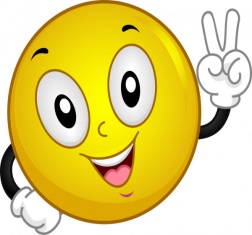 Дифференциация «Итоги»Физминутка «Спал цветочек».Спал цветочек (закрыть глаза расслабиться, помассировать веки, слегка надавливая на них по часовой стрелке и против её)И вдруг проснулся, (поморгать глазами)Больше спать не захотел, (руки поднять вверх (вдох), посмотреть на руки)Встрепенулся, подтянулся (руки согнуты в сторону (выдох))Взвился вверх и полетел.(потрясти кистями, посмотреть вправо - влево)Задание 3.Групповое заданиеАктивный метод обучения «Каждый учит каждого»Каждый участник группы переходит в другую группу и таким образом, учит других участников другой группы, передовая опыт в решении задач.Уровень мыслительных навыков: понимание, применение.Задание1. Определите по рисунку движущееся неравномерно тело.(На карточке рисунок)(Сборник заданий для формативного оценивания)Дескриптор:обучающийся- определяет признаки неравномерного движенияЗадание 2Какие из перечисленных движений являются равномерными:а) движение эскалатора б) полет самолетав) стрелки часовДескриптор:обучающийся- определяет признаки равномерного движенияЗадание 3А. Снегирь летит со скоростью 10 м/с, какой путь он преодолеет за 30 минут?Б. Автомобиль движется равномерно со скоростью 8,4 м/с. Вычислите пройдённый путь за 1 час.Дескрипторы:обучающийся- переводит единицы в СИ - вычисляет путьЗадание 4. А. Запишите уравнения равномерного движения. Б. Запишите уравнение для определения координаты тела, движущегося прямолинейно со скоростью 6 м/с вдоль оси Х, если в момент  начала наблюдения его координата была равна 0,2 км.Дескрипторы:Обучающийся- переводит единицы в СИ  - записывает уравнения движения тела.(ФО) Ребята проводят взаимооценивание по ключам. Метод «Светофор»: красный – не понятно или не справился с работой, жёлтый – были затруднения или допустил ошибку, зелёный – всё понятно или выполнил без ошибок. Работы отдают учителю.Дифференциация «Задания»Задание 4. Активный метод «Вопрос - ответ»1.Единица измерения скорости – м/с2. Какие виды движения вы уже знаете?- равномерное прямолинейное, неравномерное3.Что такое скорость-это? физическая величина, характеризующая движение тела и определяемая его перемещением, совершенным за единицу времени4. Длина траектории, по которой двигалась точка, называется?-пройденным путём5. Что означает Х0-?/ начальное положение тела6. Назовите простейший вид движения?- равномерное7. Линия, в каждой точке которой последовательно побывало тело в процессе своего движения - называется траекторией движения  (ФО) По методике «Большой палец» 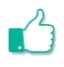 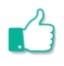  Дифференциация «Темп»Домашнее экспериментальное задание.Проследите за движением нескольких автотранспортов. Выберите удобный для эксперимента участок. Определите, какая часть прохожих движется на наблюдаемом участке равномерно. Сделайте вывод. Напишите эссе. На основании определения темы и целей урока проведем исследование Задание 1. Метод «Мини -исследование».Цель: Определение  прямолинейного равномерного и неравномерного движения.Деление на группы Ребята делятся по счету на 1 и 2: 1 группа - исследуют равномерное прямолинейное движение; 2 группа – неравномерное движение.Приборы и материалы:тележка, капельница, окрашенная вода, секундомер, лист белой бумаги, грузИнструкция к заданию: (выведена на интерактивной доске)Возьмите легкоподвижную тележку с установленной на нее капельницей с окрашенной акварельными красками водой.На стол поместите полоску бумаги Откройте капельницу. Приведите в движение тележку; для второй группа прикрепите груз вниз и отпустите тележку, она будет двигаться.На полоске бумаги остается рад следов от капель, падавших через некоторые интервалы времени.Используя линейку, измерьте расстояний между каплями,1-2, 2-3, 3-4, 4-5Используя секундомер измерьте время от 1 до 2, 2-3, 3-4 капли, момент падения капель.Запишите данные по расстояниям,, времени падения капель.После полученных данных расстояния и времени вычислите скорость на каждом участке. Используя формулу v =( )Сделайте вывод по вашим вычислениям. Примечание: вычисленные данные  могут отличаться с небольшой погрешностью.Обучающиеся проводят исследование. По итогам проведенным мини – исследования, каждая группа делает анализ проделанной работы. Обмениваются результатами.Все учащиеся делают вывод, о прямолинейном равномерном и неравномерном движении. В качестве оценивания предлагается  метод «Две звезда одно пожелание» используя стикеры.Ф.О.  взаимооценивание «Две звезды одно пожелание». ребята определяют и указывают на два положительных момента – «две звезды» – и на один момент, который заслуживает доработки, – «пожелание»Способ дифференциации «Диалог и оказание поддержки».Деление на группы. Обучающимся  предлагается поделиться на 3 группы по методу «Пазл». (Учащимся необходимо объединиться в группы по вырезанным частям картинки).1 группа – виды движения2 группа- равномерное движение3 группа – неравномерное движениеУчителем объясняется правила работы в группах Правила работы в группах:1.Уважай своего одноклассника2.Умей каждого выслушать3. Не согласен – предлагай4. Выберите лидера группы5.Обсудите пути достижения целей6.Учитесь находить контакты в группеИзучение нового материала(Парная работа) Задание 2. Метод «Думай - объединяйся-делись»  (Проверка обучения и предоставления обратной связи с целью информирования процесса обучения.)Каждая пара пользуясь учебником, в тетрадях для работ по физике создает краткий конспект по новой теме, отвечая на вопросы к теме.Вопросы:1.Какое движение называется равномерным прямолинейным?2.Каким образом рассчитывается путь при равномерном прямолинейном движении?3.Каким уравнением описывается равномерное прямолинейное движение?4.Приведите примеры равномерного и неравномерного движения;Итог задания оформлен в виде кластера, по разработанным ранее дескрипторам. Лидеры групп отмечают вклад каждого ученика.Дескрипторы:Обучающиеся- формируют определения прямолинейного и неравномерного движения- приводят примеры различных видов движения; - описывает зависимость пути от времени при равномерном движении;- записывают уравнения прямолинейного движения;Ф.О.  Взаимооценивание. Метод «Смайлики»Дифференциация «Итоги»Физминутка «Спал цветочек».Спал цветочек (закрыть глаза расслабиться, помассировать веки, слегка надавливая на них по часовой стрелке и против её)И вдруг проснулся, (поморгать глазами)Больше спать не захотел, (руки поднять вверх (вдох), посмотреть на руки)Встрепенулся, подтянулся (руки согнуты в сторону (выдох))Взвился вверх и полетел.(потрясти кистями, посмотреть вправо - влево)Задание 3.Групповое заданиеАктивный метод обучения «Каждый учит каждого»Каждый участник группы переходит в другую группу и таким образом, учит других участников другой группы, передовая опыт в решении задач.Уровень мыслительных навыков: понимание, применение.Задание1. Определите по рисунку движущееся неравномерно тело.(На карточке рисунок)(Сборник заданий для формативного оценивания)Дескриптор:обучающийся- определяет признаки неравномерного движенияЗадание 2Какие из перечисленных движений являются равномерными:а) движение эскалатора б) полет самолетав) стрелки часовДескриптор:обучающийся- определяет признаки равномерного движенияЗадание 3А. Снегирь летит со скоростью 10 м/с, какой путь он преодолеет за 30 минут?Б. Автомобиль движется равномерно со скоростью 8,4 м/с. Вычислите пройдённый путь за 1 час.Дескрипторы:обучающийся- переводит единицы в СИ - вычисляет путьЗадание 4. А. Запишите уравнения равномерного движения. Б. Запишите уравнение для определения координаты тела, движущегося прямолинейно со скоростью 6 м/с вдоль оси Х, если в момент  начала наблюдения его координата была равна 0,2 км.Дескрипторы:Обучающийся- переводит единицы в СИ  - записывает уравнения движения тела.(ФО) Ребята проводят взаимооценивание по ключам. Метод «Светофор»: красный – не понятно или не справился с работой, жёлтый – были затруднения или допустил ошибку, зелёный – всё понятно или выполнил без ошибок. Работы отдают учителю.Дифференциация «Задания»Задание 4. Активный метод «Вопрос - ответ»1.Единица измерения скорости – м/с2. Какие виды движения вы уже знаете?- равномерное прямолинейное, неравномерное3.Что такое скорость-это? физическая величина, характеризующая движение тела и определяемая его перемещением, совершенным за единицу времени4. Длина траектории, по которой двигалась точка, называется?-пройденным путём5. Что означает Х0-?/ начальное положение тела6. Назовите простейший вид движения?- равномерное7. Линия, в каждой точке которой последовательно побывало тело в процессе своего движения - называется траекторией движения  (ФО) По методике «Большой палец»  Дифференциация «Темп»Домашнее экспериментальное задание.Проследите за движением нескольких автотранспортов. Выберите удобный для эксперимента участок. Определите, какая часть прохожих движется на наблюдаемом участке равномерно. Сделайте вывод. Напишите эссе. На основании определения темы и целей урока проведем исследование Задание 1. Метод «Мини -исследование».Цель: Определение  прямолинейного равномерного и неравномерного движения.Деление на группы Ребята делятся по счету на 1 и 2: 1 группа - исследуют равномерное прямолинейное движение; 2 группа – неравномерное движение.Приборы и материалы:тележка, капельница, окрашенная вода, секундомер, лист белой бумаги, грузИнструкция к заданию: (выведена на интерактивной доске)Возьмите легкоподвижную тележку с установленной на нее капельницей с окрашенной акварельными красками водой.На стол поместите полоску бумаги Откройте капельницу. Приведите в движение тележку; для второй группа прикрепите груз вниз и отпустите тележку, она будет двигаться.На полоске бумаги остается рад следов от капель, падавших через некоторые интервалы времени.Используя линейку, измерьте расстояний между каплями,1-2, 2-3, 3-4, 4-5Используя секундомер измерьте время от 1 до 2, 2-3, 3-4 капли, момент падения капель.Запишите данные по расстояниям,, времени падения капель.После полученных данных расстояния и времени вычислите скорость на каждом участке. Используя формулу v =( )Сделайте вывод по вашим вычислениям. Примечание: вычисленные данные  могут отличаться с небольшой погрешностью.Обучающиеся проводят исследование. По итогам проведенным мини – исследования, каждая группа делает анализ проделанной работы. Обмениваются результатами.Все учащиеся делают вывод, о прямолинейном равномерном и неравномерном движении. В качестве оценивания предлагается  метод «Две звезда одно пожелание» используя стикеры.Ф.О.  взаимооценивание «Две звезды одно пожелание». ребята определяют и указывают на два положительных момента – «две звезды» – и на один момент, который заслуживает доработки, – «пожелание»Способ дифференциации «Диалог и оказание поддержки».Деление на группы. Обучающимся  предлагается поделиться на 3 группы по методу «Пазл». (Учащимся необходимо объединиться в группы по вырезанным частям картинки).1 группа – виды движения2 группа- равномерное движение3 группа – неравномерное движениеУчителем объясняется правила работы в группах Правила работы в группах:1.Уважай своего одноклассника2.Умей каждого выслушать3. Не согласен – предлагай4. Выберите лидера группы5.Обсудите пути достижения целей6.Учитесь находить контакты в группеИзучение нового материала(Парная работа) Задание 2. Метод «Думай - объединяйся-делись»  (Проверка обучения и предоставления обратной связи с целью информирования процесса обучения.)Каждая пара пользуясь учебником, в тетрадях для работ по физике создает краткий конспект по новой теме, отвечая на вопросы к теме.Вопросы:1.Какое движение называется равномерным прямолинейным?2.Каким образом рассчитывается путь при равномерном прямолинейном движении?3.Каким уравнением описывается равномерное прямолинейное движение?4.Приведите примеры равномерного и неравномерного движения;Итог задания оформлен в виде кластера, по разработанным ранее дескрипторам. Лидеры групп отмечают вклад каждого ученика.Дескрипторы:Обучающиеся- формируют определения прямолинейного и неравномерного движения- приводят примеры различных видов движения; - описывает зависимость пути от времени при равномерном движении;- записывают уравнения прямолинейного движения;Ф.О.  Взаимооценивание. Метод «Смайлики»Дифференциация «Итоги»Физминутка «Спал цветочек».Спал цветочек (закрыть глаза расслабиться, помассировать веки, слегка надавливая на них по часовой стрелке и против её)И вдруг проснулся, (поморгать глазами)Больше спать не захотел, (руки поднять вверх (вдох), посмотреть на руки)Встрепенулся, подтянулся (руки согнуты в сторону (выдох))Взвился вверх и полетел.(потрясти кистями, посмотреть вправо - влево)Задание 3.Групповое заданиеАктивный метод обучения «Каждый учит каждого»Каждый участник группы переходит в другую группу и таким образом, учит других участников другой группы, передовая опыт в решении задач.Уровень мыслительных навыков: понимание, применение.Задание1. Определите по рисунку движущееся неравномерно тело.(На карточке рисунок)(Сборник заданий для формативного оценивания)Дескриптор:обучающийся- определяет признаки неравномерного движенияЗадание 2Какие из перечисленных движений являются равномерными:а) движение эскалатора б) полет самолетав) стрелки часовДескриптор:обучающийся- определяет признаки равномерного движенияЗадание 3А. Снегирь летит со скоростью 10 м/с, какой путь он преодолеет за 30 минут?Б. Автомобиль движется равномерно со скоростью 8,4 м/с. Вычислите пройдённый путь за 1 час.Дескрипторы:обучающийся- переводит единицы в СИ - вычисляет путьЗадание 4. А. Запишите уравнения равномерного движения. Б. Запишите уравнение для определения координаты тела, движущегося прямолинейно со скоростью 6 м/с вдоль оси Х, если в момент  начала наблюдения его координата была равна 0,2 км.Дескрипторы:Обучающийся- переводит единицы в СИ  - записывает уравнения движения тела.(ФО) Ребята проводят взаимооценивание по ключам. Метод «Светофор»: красный – не понятно или не справился с работой, жёлтый – были затруднения или допустил ошибку, зелёный – всё понятно или выполнил без ошибок. Работы отдают учителю.Дифференциация «Задания»Задание 4. Активный метод «Вопрос - ответ»1.Единица измерения скорости – м/с2. Какие виды движения вы уже знаете?- равномерное прямолинейное, неравномерное3.Что такое скорость-это? физическая величина, характеризующая движение тела и определяемая его перемещением, совершенным за единицу времени4. Длина траектории, по которой двигалась точка, называется?-пройденным путём5. Что означает Х0-?/ начальное положение тела6. Назовите простейший вид движения?- равномерное7. Линия, в каждой точке которой последовательно побывало тело в процессе своего движения - называется траекторией движения  (ФО) По методике «Большой палец»  Дифференциация «Темп»Домашнее экспериментальное задание.Проследите за движением нескольких автотранспортов. Выберите удобный для эксперимента участок. Определите, какая часть прохожих движется на наблюдаемом участке равномерно. Сделайте вывод. Напишите эссе. На основании определения темы и целей урока проведем исследование Задание 1. Метод «Мини -исследование».Цель: Определение  прямолинейного равномерного и неравномерного движения.Деление на группы Ребята делятся по счету на 1 и 2: 1 группа - исследуют равномерное прямолинейное движение; 2 группа – неравномерное движение.Приборы и материалы:тележка, капельница, окрашенная вода, секундомер, лист белой бумаги, грузИнструкция к заданию: (выведена на интерактивной доске)Возьмите легкоподвижную тележку с установленной на нее капельницей с окрашенной акварельными красками водой.На стол поместите полоску бумаги Откройте капельницу. Приведите в движение тележку; для второй группа прикрепите груз вниз и отпустите тележку, она будет двигаться.На полоске бумаги остается рад следов от капель, падавших через некоторые интервалы времени.Используя линейку, измерьте расстояний между каплями,1-2, 2-3, 3-4, 4-5Используя секундомер измерьте время от 1 до 2, 2-3, 3-4 капли, момент падения капель.Запишите данные по расстояниям,, времени падения капель.После полученных данных расстояния и времени вычислите скорость на каждом участке. Используя формулу v =( )Сделайте вывод по вашим вычислениям. Примечание: вычисленные данные  могут отличаться с небольшой погрешностью.Обучающиеся проводят исследование. По итогам проведенным мини – исследования, каждая группа делает анализ проделанной работы. Обмениваются результатами.Все учащиеся делают вывод, о прямолинейном равномерном и неравномерном движении. В качестве оценивания предлагается  метод «Две звезда одно пожелание» используя стикеры.Ф.О.  взаимооценивание «Две звезды одно пожелание». ребята определяют и указывают на два положительных момента – «две звезды» – и на один момент, который заслуживает доработки, – «пожелание»Способ дифференциации «Диалог и оказание поддержки».Деление на группы. Обучающимся  предлагается поделиться на 3 группы по методу «Пазл». (Учащимся необходимо объединиться в группы по вырезанным частям картинки).1 группа – виды движения2 группа- равномерное движение3 группа – неравномерное движениеУчителем объясняется правила работы в группах Правила работы в группах:1.Уважай своего одноклассника2.Умей каждого выслушать3. Не согласен – предлагай4. Выберите лидера группы5.Обсудите пути достижения целей6.Учитесь находить контакты в группеИзучение нового материала(Парная работа) Задание 2. Метод «Думай - объединяйся-делись»  (Проверка обучения и предоставления обратной связи с целью информирования процесса обучения.)Каждая пара пользуясь учебником, в тетрадях для работ по физике создает краткий конспект по новой теме, отвечая на вопросы к теме.Вопросы:1.Какое движение называется равномерным прямолинейным?2.Каким образом рассчитывается путь при равномерном прямолинейном движении?3.Каким уравнением описывается равномерное прямолинейное движение?4.Приведите примеры равномерного и неравномерного движения;Итог задания оформлен в виде кластера, по разработанным ранее дескрипторам. Лидеры групп отмечают вклад каждого ученика.Дескрипторы:Обучающиеся- формируют определения прямолинейного и неравномерного движения- приводят примеры различных видов движения; - описывает зависимость пути от времени при равномерном движении;- записывают уравнения прямолинейного движения;Ф.О.  Взаимооценивание. Метод «Смайлики»Дифференциация «Итоги»Физминутка «Спал цветочек».Спал цветочек (закрыть глаза расслабиться, помассировать веки, слегка надавливая на них по часовой стрелке и против её)И вдруг проснулся, (поморгать глазами)Больше спать не захотел, (руки поднять вверх (вдох), посмотреть на руки)Встрепенулся, подтянулся (руки согнуты в сторону (выдох))Взвился вверх и полетел.(потрясти кистями, посмотреть вправо - влево)Задание 3.Групповое заданиеАктивный метод обучения «Каждый учит каждого»Каждый участник группы переходит в другую группу и таким образом, учит других участников другой группы, передовая опыт в решении задач.Уровень мыслительных навыков: понимание, применение.Задание1. Определите по рисунку движущееся неравномерно тело.(На карточке рисунок)(Сборник заданий для формативного оценивания)Дескриптор:обучающийся- определяет признаки неравномерного движенияЗадание 2Какие из перечисленных движений являются равномерными:а) движение эскалатора б) полет самолетав) стрелки часовДескриптор:обучающийся- определяет признаки равномерного движенияЗадание 3А. Снегирь летит со скоростью 10 м/с, какой путь он преодолеет за 30 минут?Б. Автомобиль движется равномерно со скоростью 8,4 м/с. Вычислите пройдённый путь за 1 час.Дескрипторы:обучающийся- переводит единицы в СИ - вычисляет путьЗадание 4. А. Запишите уравнения равномерного движения. Б. Запишите уравнение для определения координаты тела, движущегося прямолинейно со скоростью 6 м/с вдоль оси Х, если в момент  начала наблюдения его координата была равна 0,2 км.Дескрипторы:Обучающийся- переводит единицы в СИ  - записывает уравнения движения тела.(ФО) Ребята проводят взаимооценивание по ключам. Метод «Светофор»: красный – не понятно или не справился с работой, жёлтый – были затруднения или допустил ошибку, зелёный – всё понятно или выполнил без ошибок. Работы отдают учителю.Дифференциация «Задания»Задание 4. Активный метод «Вопрос - ответ»1.Единица измерения скорости – м/с2. Какие виды движения вы уже знаете?- равномерное прямолинейное, неравномерное3.Что такое скорость-это? физическая величина, характеризующая движение тела и определяемая его перемещением, совершенным за единицу времени4. Длина траектории, по которой двигалась точка, называется?-пройденным путём5. Что означает Х0-?/ начальное положение тела6. Назовите простейший вид движения?- равномерное7. Линия, в каждой точке которой последовательно побывало тело в процессе своего движения - называется траекторией движения  (ФО) По методике «Большой палец»  Дифференциация «Темп»Домашнее экспериментальное задание.Проследите за движением нескольких автотранспортов. Выберите удобный для эксперимента участок. Определите, какая часть прохожих движется на наблюдаемом участке равномерно. Сделайте вывод. Напишите эссе. На основании определения темы и целей урока проведем исследование Задание 1. Метод «Мини -исследование».Цель: Определение  прямолинейного равномерного и неравномерного движения.Деление на группы Ребята делятся по счету на 1 и 2: 1 группа - исследуют равномерное прямолинейное движение; 2 группа – неравномерное движение.Приборы и материалы:тележка, капельница, окрашенная вода, секундомер, лист белой бумаги, грузИнструкция к заданию: (выведена на интерактивной доске)Возьмите легкоподвижную тележку с установленной на нее капельницей с окрашенной акварельными красками водой.На стол поместите полоску бумаги Откройте капельницу. Приведите в движение тележку; для второй группа прикрепите груз вниз и отпустите тележку, она будет двигаться.На полоске бумаги остается рад следов от капель, падавших через некоторые интервалы времени.Используя линейку, измерьте расстояний между каплями,1-2, 2-3, 3-4, 4-5Используя секундомер измерьте время от 1 до 2, 2-3, 3-4 капли, момент падения капель.Запишите данные по расстояниям,, времени падения капель.После полученных данных расстояния и времени вычислите скорость на каждом участке. Используя формулу v =( )Сделайте вывод по вашим вычислениям. Примечание: вычисленные данные  могут отличаться с небольшой погрешностью.Обучающиеся проводят исследование. По итогам проведенным мини – исследования, каждая группа делает анализ проделанной работы. Обмениваются результатами.Все учащиеся делают вывод, о прямолинейном равномерном и неравномерном движении. В качестве оценивания предлагается  метод «Две звезда одно пожелание» используя стикеры.Ф.О.  взаимооценивание «Две звезды одно пожелание». ребята определяют и указывают на два положительных момента – «две звезды» – и на один момент, который заслуживает доработки, – «пожелание»Способ дифференциации «Диалог и оказание поддержки».Деление на группы. Обучающимся  предлагается поделиться на 3 группы по методу «Пазл». (Учащимся необходимо объединиться в группы по вырезанным частям картинки).1 группа – виды движения2 группа- равномерное движение3 группа – неравномерное движениеУчителем объясняется правила работы в группах Правила работы в группах:1.Уважай своего одноклассника2.Умей каждого выслушать3. Не согласен – предлагай4. Выберите лидера группы5.Обсудите пути достижения целей6.Учитесь находить контакты в группеИзучение нового материала(Парная работа) Задание 2. Метод «Думай - объединяйся-делись»  (Проверка обучения и предоставления обратной связи с целью информирования процесса обучения.)Каждая пара пользуясь учебником, в тетрадях для работ по физике создает краткий конспект по новой теме, отвечая на вопросы к теме.Вопросы:1.Какое движение называется равномерным прямолинейным?2.Каким образом рассчитывается путь при равномерном прямолинейном движении?3.Каким уравнением описывается равномерное прямолинейное движение?4.Приведите примеры равномерного и неравномерного движения;Итог задания оформлен в виде кластера, по разработанным ранее дескрипторам. Лидеры групп отмечают вклад каждого ученика.Дескрипторы:Обучающиеся- формируют определения прямолинейного и неравномерного движения- приводят примеры различных видов движения; - описывает зависимость пути от времени при равномерном движении;- записывают уравнения прямолинейного движения;Ф.О.  Взаимооценивание. Метод «Смайлики»Дифференциация «Итоги»Физминутка «Спал цветочек».Спал цветочек (закрыть глаза расслабиться, помассировать веки, слегка надавливая на них по часовой стрелке и против её)И вдруг проснулся, (поморгать глазами)Больше спать не захотел, (руки поднять вверх (вдох), посмотреть на руки)Встрепенулся, подтянулся (руки согнуты в сторону (выдох))Взвился вверх и полетел.(потрясти кистями, посмотреть вправо - влево)Задание 3.Групповое заданиеАктивный метод обучения «Каждый учит каждого»Каждый участник группы переходит в другую группу и таким образом, учит других участников другой группы, передовая опыт в решении задач.Уровень мыслительных навыков: понимание, применение.Задание1. Определите по рисунку движущееся неравномерно тело.(На карточке рисунок)(Сборник заданий для формативного оценивания)Дескриптор:обучающийся- определяет признаки неравномерного движенияЗадание 2Какие из перечисленных движений являются равномерными:а) движение эскалатора б) полет самолетав) стрелки часовДескриптор:обучающийся- определяет признаки равномерного движенияЗадание 3А. Снегирь летит со скоростью 10 м/с, какой путь он преодолеет за 30 минут?Б. Автомобиль движется равномерно со скоростью 8,4 м/с. Вычислите пройдённый путь за 1 час.Дескрипторы:обучающийся- переводит единицы в СИ - вычисляет путьЗадание 4. А. Запишите уравнения равномерного движения. Б. Запишите уравнение для определения координаты тела, движущегося прямолинейно со скоростью 6 м/с вдоль оси Х, если в момент  начала наблюдения его координата была равна 0,2 км.Дескрипторы:Обучающийся- переводит единицы в СИ  - записывает уравнения движения тела.(ФО) Ребята проводят взаимооценивание по ключам. Метод «Светофор»: красный – не понятно или не справился с работой, жёлтый – были затруднения или допустил ошибку, зелёный – всё понятно или выполнил без ошибок. Работы отдают учителю.Дифференциация «Задания»Задание 4. Активный метод «Вопрос - ответ»1.Единица измерения скорости – м/с2. Какие виды движения вы уже знаете?- равномерное прямолинейное, неравномерное3.Что такое скорость-это? физическая величина, характеризующая движение тела и определяемая его перемещением, совершенным за единицу времени4. Длина траектории, по которой двигалась точка, называется?-пройденным путём5. Что означает Х0-?/ начальное положение тела6. Назовите простейший вид движения?- равномерное7. Линия, в каждой точке которой последовательно побывало тело в процессе своего движения - называется траекторией движения  (ФО) По методике «Большой палец»  Дифференциация «Темп»Домашнее экспериментальное задание.Проследите за движением нескольких автотранспортов. Выберите удобный для эксперимента участок. Определите, какая часть прохожих движется на наблюдаемом участке равномерно. Сделайте вывод. Напишите эссе.для опыта требуется: Интерактивная доска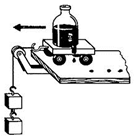 https://ru.wikiversity.org/wiki стикерыРазрезанные по частям картинкиучебник физики 7 класс Кронгарт Б.А.параграф 8, стр. 42-43Ватман, маркеры, фломастерысмайликиКарточки с разно уровневыми заданиями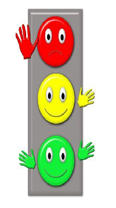 Конец урока 4 минутыОбратите внимание на цели урока. Чего мы должны были достичь к концу урока?Попрошу оценить, пожалуйста, степень усвоения материала, и с помощью техники формативного оценивания «Лестница успеха» показать на какой ступени вы находитесь сейчас, т.е. по завершении урока. Обучающийся ставит галочку на лестнице успехаРефлексия обучающихсяНа стикерах отвечают на вопросыУчитель: - что узнал, чему научился?- что осталось непонятным?- в каком направлении необходимо работать?Обратите внимание на цели урока. Чего мы должны были достичь к концу урока?Попрошу оценить, пожалуйста, степень усвоения материала, и с помощью техники формативного оценивания «Лестница успеха» показать на какой ступени вы находитесь сейчас, т.е. по завершении урока. Обучающийся ставит галочку на лестнице успехаРефлексия обучающихсяНа стикерах отвечают на вопросыУчитель: - что узнал, чему научился?- что осталось непонятным?- в каком направлении необходимо работать?Обратите внимание на цели урока. Чего мы должны были достичь к концу урока?Попрошу оценить, пожалуйста, степень усвоения материала, и с помощью техники формативного оценивания «Лестница успеха» показать на какой ступени вы находитесь сейчас, т.е. по завершении урока. Обучающийся ставит галочку на лестнице успехаРефлексия обучающихсяНа стикерах отвечают на вопросыУчитель: - что узнал, чему научился?- что осталось непонятным?- в каком направлении необходимо работать?Обратите внимание на цели урока. Чего мы должны были достичь к концу урока?Попрошу оценить, пожалуйста, степень усвоения материала, и с помощью техники формативного оценивания «Лестница успеха» показать на какой ступени вы находитесь сейчас, т.е. по завершении урока. Обучающийся ставит галочку на лестнице успехаРефлексия обучающихсяНа стикерах отвечают на вопросыУчитель: - что узнал, чему научился?- что осталось непонятным?- в каком направлении необходимо работать?Обратите внимание на цели урока. Чего мы должны были достичь к концу урока?Попрошу оценить, пожалуйста, степень усвоения материала, и с помощью техники формативного оценивания «Лестница успеха» показать на какой ступени вы находитесь сейчас, т.е. по завершении урока. Обучающийся ставит галочку на лестнице успехаРефлексия обучающихсяНа стикерах отвечают на вопросыУчитель: - что узнал, чему научился?- что осталось непонятным?- в каком направлении необходимо работать?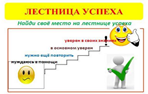 Дифференциация – каким способом вы хотите больше оказывать поддержку? Какие задания вы даете ученикам более способным по сравнению с другими?    Дифференциация – каким способом вы хотите больше оказывать поддержку? Какие задания вы даете ученикам более способным по сравнению с другими?    Оценивание – как Вы планируете проверять уровень усвоения материала учащимися?   Оценивание – как Вы планируете проверять уровень усвоения материала учащимися?   Оценивание – как Вы планируете проверять уровень усвоения материала учащимися?   Охрана здоровья и соблюдение техники безопасности  
Охрана здоровья и соблюдение техники безопасности  
Дифференцированное задание было по уровню сложностиДифференцированное задание по методу «итоги».Дифференцированное задание диалог и оказание поддержкиДифференцированное задание было по уровню сложностиДифференцированное задание по методу «итоги».Дифференцированное задание диалог и оказание поддержкиКритериальное оценивание проводилось при дифференцировании заданий.Формативное оценивание использовались стратегиями «Светофор», взаимооценивание, самооценивание, большой палец. Рефлексия «Лестница успеха»Критериальное оценивание проводилось при дифференцировании заданий.Формативное оценивание использовались стратегиями «Светофор», взаимооценивание, самооценивание, большой палец. Рефлексия «Лестница успеха»Критериальное оценивание проводилось при дифференцировании заданий.Формативное оценивание использовались стратегиями «Светофор», взаимооценивание, самооценивание, большой палец. Рефлексия «Лестница успеха»ФизминуткаСмена деятельности при переходе в группыФизминуткаСмена деятельности при переходе в группыРефлексия по уроку Была ли реальной и доступной цель урока или учебные цели?Все ли учащиеся достигли цели обучения? Если ученики еще не достигли цели, как вы думаете, почему? Правильно проводилась дифференциация на уроке?  Эффективно ли использовали вы время во время этапов урока? Были ли отклонения от плана урока, и почему?Рефлексия по уроку Была ли реальной и доступной цель урока или учебные цели?Все ли учащиеся достигли цели обучения? Если ученики еще не достигли цели, как вы думаете, почему? Правильно проводилась дифференциация на уроке?  Эффективно ли использовали вы время во время этапов урока? Были ли отклонения от плана урока, и почему?Рефлексия по уроку Была ли реальной и доступной цель урока или учебные цели?Все ли учащиеся достигли цели обучения? Если ученики еще не достигли цели, как вы думаете, почему? Правильно проводилась дифференциация на уроке?  Эффективно ли использовали вы время во время этапов урока? Были ли отклонения от плана урока, и почему?Рефлексия по уроку Была ли реальной и доступной цель урока или учебные цели?Все ли учащиеся достигли цели обучения? Если ученики еще не достигли цели, как вы думаете, почему? Правильно проводилась дифференциация на уроке?  Эффективно ли использовали вы время во время этапов урока? Были ли отклонения от плана урока, и почему?Рефлексия по уроку Была ли реальной и доступной цель урока или учебные цели?Все ли учащиеся достигли цели обучения? Если ученики еще не достигли цели, как вы думаете, почему? Правильно проводилась дифференциация на уроке?  Эффективно ли использовали вы время во время этапов урока? Были ли отклонения от плана урока, и почему?Рефлексия по уроку Была ли реальной и доступной цель урока или учебные цели?Все ли учащиеся достигли цели обучения? Если ученики еще не достигли цели, как вы думаете, почему? Правильно проводилась дифференциация на уроке?  Эффективно ли использовали вы время во время этапов урока? Были ли отклонения от плана урока, и почему?Цели обучения / урока были достигнутыВсе учащиеся достигли цели урокаЦели обучения / урока были достигнутыВсе учащиеся достигли цели урокаЦели обучения / урока были достигнутыВсе учащиеся достигли цели урокаЦели обучения / урока были достигнутыВсе учащиеся достигли цели урокаИтоговая оценкаКакие две вещи прошли действительно хорошо (принимайте в расчет, как преподавание, так и учение)?1:2:Какие две вещи могли бы улучшить Ваш урок (принимайте в расчет, как преподавание, так и учение)?1: 2:Что нового я узнал из этого урока о своем классе или об отдельных учениках, что я мог бы использовать при планировании следующего урока?Итоговая оценкаКакие две вещи прошли действительно хорошо (принимайте в расчет, как преподавание, так и учение)?1:2:Какие две вещи могли бы улучшить Ваш урок (принимайте в расчет, как преподавание, так и учение)?1: 2:Что нового я узнал из этого урока о своем классе или об отдельных учениках, что я мог бы использовать при планировании следующего урока?Итоговая оценкаКакие две вещи прошли действительно хорошо (принимайте в расчет, как преподавание, так и учение)?1:2:Какие две вещи могли бы улучшить Ваш урок (принимайте в расчет, как преподавание, так и учение)?1: 2:Что нового я узнал из этого урока о своем классе или об отдельных учениках, что я мог бы использовать при планировании следующего урока?Итоговая оценкаКакие две вещи прошли действительно хорошо (принимайте в расчет, как преподавание, так и учение)?1:2:Какие две вещи могли бы улучшить Ваш урок (принимайте в расчет, как преподавание, так и учение)?1: 2:Что нового я узнал из этого урока о своем классе или об отдельных учениках, что я мог бы использовать при планировании следующего урока?Итоговая оценкаКакие две вещи прошли действительно хорошо (принимайте в расчет, как преподавание, так и учение)?1:2:Какие две вещи могли бы улучшить Ваш урок (принимайте в расчет, как преподавание, так и учение)?1: 2:Что нового я узнал из этого урока о своем классе или об отдельных учениках, что я мог бы использовать при планировании следующего урока?Итоговая оценкаКакие две вещи прошли действительно хорошо (принимайте в расчет, как преподавание, так и учение)?1:2:Какие две вещи могли бы улучшить Ваш урок (принимайте в расчет, как преподавание, так и учение)?1: 2:Что нового я узнал из этого урока о своем классе или об отдельных учениках, что я мог бы использовать при планировании следующего урока?Итоговая оценкаКакие две вещи прошли действительно хорошо (принимайте в расчет, как преподавание, так и учение)?1:2:Какие две вещи могли бы улучшить Ваш урок (принимайте в расчет, как преподавание, так и учение)?1: 2:Что нового я узнал из этого урока о своем классе или об отдельных учениках, что я мог бы использовать при планировании следующего урока?